Publicado en Madrid el 24/03/2022 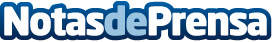 AIS Group se incorpora a la Plataforma Española de Tecnologías de Modelización, Simulación y Optimización en un Entorno Digital AIS Group participa activamente en la recién creada Plataforma Española de Tecnologías de Modelización, Simulación y Optimización en un Entorno Digital (PET-MSO-ED), cuyo objetivo es aprovechar el enorme potencial de las matemáticas para solucionar los retos reales de la sociedad mejorando la competitividad empresarialDatos de contacto:Jennifer620059329Nota de prensa publicada en: https://www.notasdeprensa.es/ais-group-se-incorpora-a-la-plataforma Categorias: Nacional Cataluña Emprendedores E-Commerce Recursos humanos Innovación Tecnológica http://www.notasdeprensa.es